          Tu  -  TERZA UNIVERSITÀ -  2023/24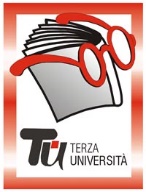                                                            Bergamo - PRIMA FASECalendario  Modulo  n°31STORIA E STORIE: FIGURE DI DONNE NEI ROMANZI STORICI DEL NOVECENTO (NUOVO)  DocenteAlessandra LimontaGiornoVenerdì Orario15.00-17.15PeriodoDal 29 settembre al 27 ottobre 2023 (5 incontri - € 20,00)SedeMutuo Soccorso ArgomentoLETTERATURA (max 60)PresentazioneLa Storia mondiale è come un grande arazzo in cui il disegno è formato da migliaia di storie individuali, di solito non conosciute. Nei romanzi che analizzeremo sono presentate le vicende personali di donne di diverse generazioni, inserite nel tragico contesto storico del Novecento. Nella suggestiva alternanza di storie e di storia, di piccoli episodi quotidiani e di enormi stravolgimenti collettivi, le protagoniste femminili si trovano a fare i conti soprattutto con le rigide regole di comportamento familiare e sociale, contro cui devono lottare per ritrovare se stesse e seguire i propri sogni. Come la contadina tatara Zuleika risucchiata nel vortice della politica staliniana degli anni ’30, o come Cate e le altre donne chirurgo, che - sfidando ogni divieto - durante la Prima guerra mondiale aprirono a Londra un ospedale di guerra completamente gestito da loro.Tutor129.09.2023ex Unione Sovietica: Nino Haratischwil ‘L'ottava vita’ (per Brilka) Jachina, Guzel' ‘Zuleika apre gli occhi’Turchia, Armenia: Elif Shafak ‘La bastarda di Istanbul’206.10.2023Italia (Bergamasca): Alessandra Selmi ‘Al di qua del fiume’Inghilterra: Ilaria Tuti ‘Come vento cucito alla terra’Italia: Ritanna Armeni ‘Mara. Una donna del Novecento’313.10.2023Somalia: Igiaba Scego ‘Cassandra a Mogadiscio’Italia (Roma): Ritanna Armeni ‘Il secondo piano’Italia – Istria: Anna Maria Mori - Nelida Milani ‘Bora. Il vento dell’esilio’  420.10.2023Albania: Anilda Ibrahimi: ‘Il tuo nome è una promessa’Palestina: Susan Abulhawa ‘Ogni mattina a Jenin’ Cecoslovacchia: Jana Karsaiová ‘Divorzio di velluto’527.10.2023ex-Jugoslavia: Rosella Postorino‘Mi limitavo ad amare te’Cile: Marcela Serrano ‘Il giardino di Amelia’  Cina: Nguyen, Phan Que Mai ‘Quando le montagne cantano’